Туя складчатая «Корник» / Thuja plicata “Kornik”Синонимы: Туя гигантская «Корник». 
Семейство: Кипарисовые (Cupressaceae). 
Родина: Северо-Западная часть Северной Америки.
Описание: Польская, коническая форма, характеризующаяся довольно сильным ростом, достигающая после 10 лет 2,5-3 м в высоту. Побеги широкие, интенсивно зеленые с желтыми окончаниями. Хвоя заостренная, ароматная при растирании. В молодом возрасте растет медленно. Годовой прирост  30 см длины (побегов). Живет до 500 лет. Плоды: шишки продолговато-эллиптические, 8-12 мм длиной, сначала желто-зеленые, при созревании коричневые.
Применение: Для живых изгородей и формирования шпалер. Частота посадки в ряду: через 0,8 м.
Размножение: Семенами и вегетативно. Семена созревают осенью в год цветения. При весеннем посеве семена в течение месяца стратифицируют или замачивают в течение 12 часов в воде, либо держат во влажном песке, пока не наклюнутся. Садовые формы туи размножают только вегетативно — одревесневшими и зелеными черенками, так как при семенном размножении выход садовых форм очень незначителен. Зеленые черенки берут с пяткой с молодых, хорошо развитых растений. 
Посадка: Необходимо выбрать участок, где солнце будет светить не круглый день. Иначе под воздействием постоянных прямых солнечных лучей растение может обезводиться или заболеть зимой от мороза. Следует не забывать, что деревья будут расти не только в высоту, но и в ширину. Глубина посадки – 60-80 см. Сажать тую желательно весной, хотя в любое время года туя хорошо переносит посадку при верных действиях садовода. 
Освещение: Солнце, полутень.
Почва: Плодородная, влажная.
Полив: Требовательна к влажности почвы и воздуха. Плохо переносит засуху. 
Температура: Зимостойка.
Уход: При правильном выборе места посадки, требует минимального ухода. В зависимости от уровня грунтовых вод, может вообще обходиться без полива. Раз в год (желательно весной) следует подкормить дерево минеральными или органическими удобрениями из расчета 100 - 120 г/м2. Если удобрения были заложены в яму при посадке, то последующие два года удобрять не следует. В первый месяц после посадки полив нужно осуществлять раз в неделю по 10 литров, но при сухой погоде – два раза в неделю по 20 л на дерево. Туя любит влажные почвы, при этом условии, туи будут всегда с пышной кроной и яркой хвоей. Если почва будет засушливой, то кроны будут редеть, а хвоя имеет желтоватый оттенок. Рыхление почвы должно быть не глубоким (до 10 см.), ввиду того, что корневая система у этих деревьев находится почти на поверхности земли. Каждую весну рекомендуется удалять сухие побеги. При осенней посадке, в первую зиму нужно укрывать молодое дерево, чтобы оно не было поражено морозом. Стрижка живой изгороди из туй осуществляется в умеренном размере, не более третьей части от побега. Стрижку следует делать мощным секатором, во избежание вмятин на кончиках среза. В первую зиму после посадки молодые растения нуждаются в укрытиях. Их хвою следует оберегать от зимних и весенних солнечных ожогов, укрывая растения лапником или крафт-бумагой. 
Болезни и вредители: Болезни вызывают опасные возбудители: грибы рода фузариум, цитоспора, фома и другие. Они поражают кроны, побеги, хвою. Для борьбы с грибными заболеваниями применяют бордоскую жидкость или картоцид. Деревья обрабатывают, начиная с весны, с интервалом в две недели, пока они полностью не выздоровеют.
Из вредителей наиболее опасны туевая тля и туевая ложнощитовка. Хвоя, поврежденная тлей, желтеет и опадает. Чтобы избавиться от нее, растение несколько раз опрыскивают карбофосом, рогором или децисом. Не меньший вред наносит туевая ложнощитовка, встречающаяся на хвое и веточках. До распускания почек растения опрыскивают карбофосом. Кроме того, пожелтение и усыхание хвои может вызывать недостаточный полив, избыток солнечных лучей, невовремя снятое зимнее укрытие.
Цветение: Май. Мужские цветки многочисленные, 1,5-2 мм длиной, желто-коричневые, женские цветки незаметные. 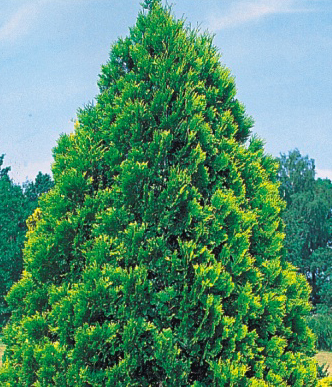 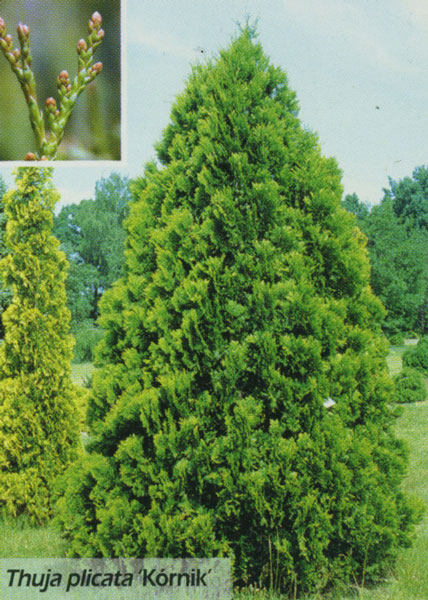 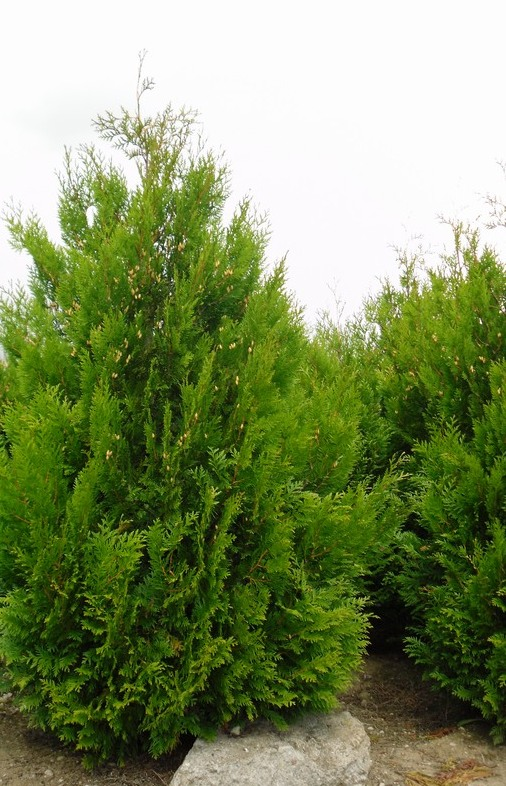 